Suicide Risk Assessment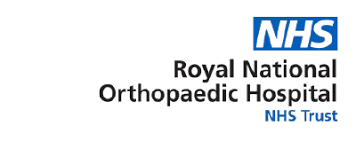 Suicide Risk ScreenTo be completed by nurse or doctor in any patient who:scores 11 or more on the Hospital Anxiety and Depression Score (HADS), oranswers ‘A lot of the time’ or ‘A great deal of the time’ to the statement ‘Worrying thoughts go through my mind’ on the HADS, irrespective of final score, raises suicidal concerns for any other reason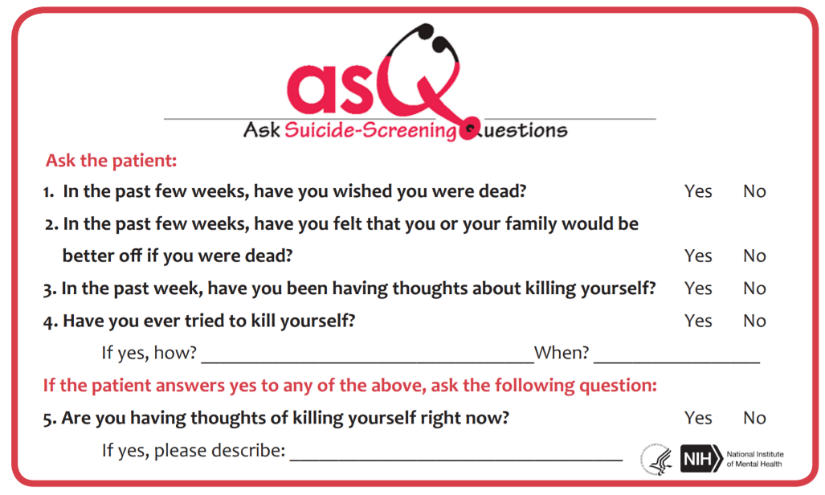 Brief Suicide Safety AssessmentAll patients who meet criteria for a non-acute positive screen, require discussion with Psychiatry.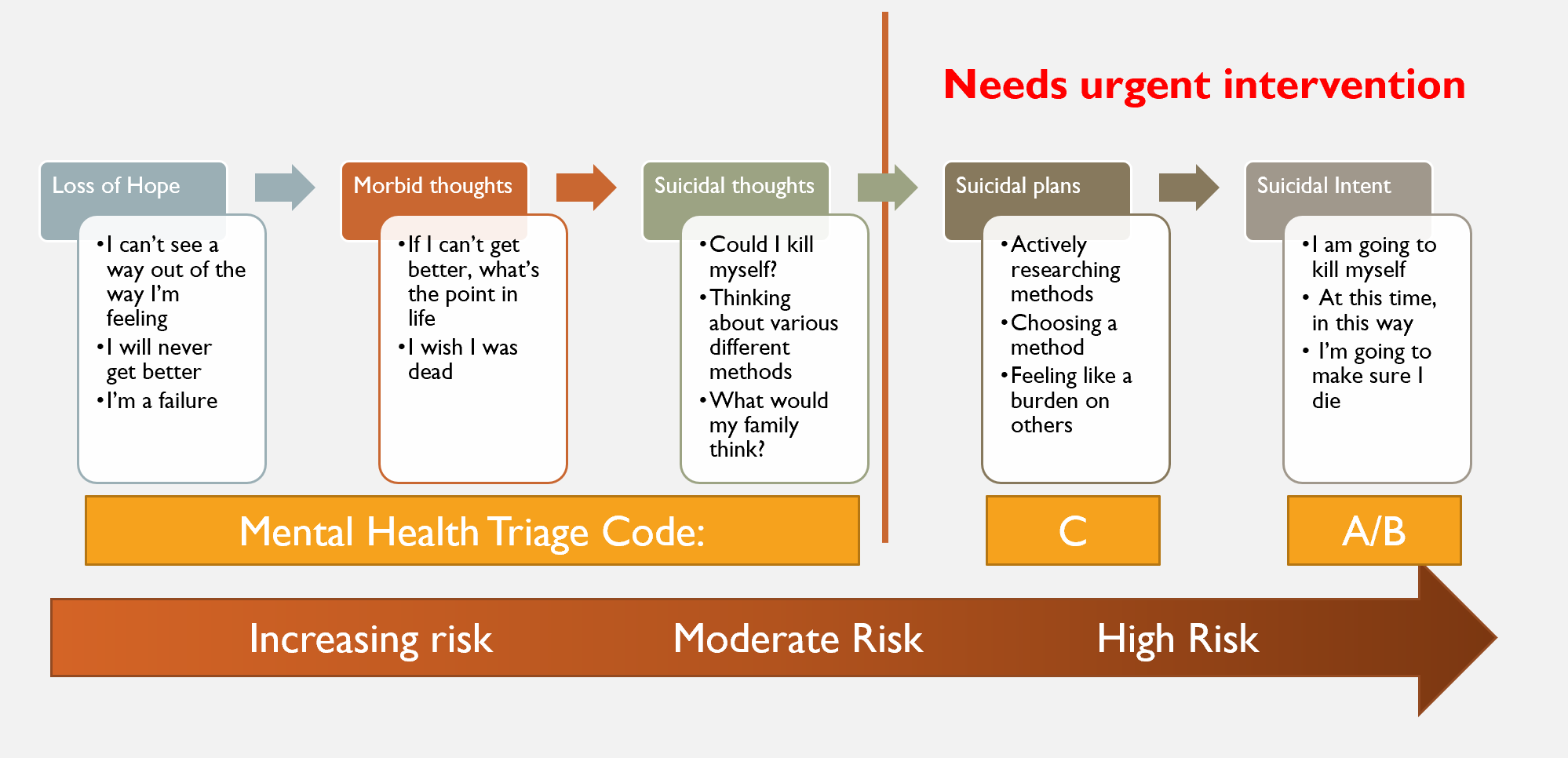 To aid triage, the ward doctor should try to identify where on the following risk scale the patient is. Call Psychiatry for advice if unclear or difficulty. 